                               Tabulka U13                            Tabulka U12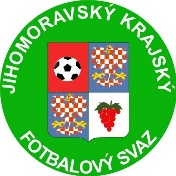       OFSBrno-venkovOFS BřeclavOFS HodonínJmKFS dívkyBodySkórePořadí     OFS Brno-venkov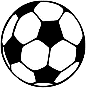 1:15:21:157:42.OFS Břeclav1:12:22:235:53.OFS Hodonín2:52:22:516:124.JmKFS dívky1:12:25:258:51.      OFSBrno-venkovOFS BřeclavOFS HodonínJmKFS dívkyBodySkórePořadí     OFS Brno-venkov2:11:22:065:31.OFS Břeclav1:23:13:167:42.OFS Hodonín2:11:32:245:63.JmKFS dívky0:21:32:213:74.